Stream Study WorksheetObservation:Count the trees you see near the stream. Circle one:1-5 6-10 11-15 16-20 20 or moreWestminster College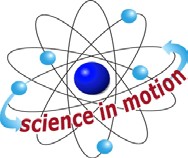 Do you see a lot of bushes and weeds?  	Do you see any flowering plants?  	Do you see any evidence of animal habitat? (nests, scat, food, animalprints)What animals do you see?Describe the water in the stream. (clear, murky, muddy) 	_How fast is the water moving? Fast Medium Slow Stand stillWater Analysis:Water Temperature:  	Water pH:  	Dissolved Oxygen:  	Dissolved Solids:  	Macro-Invertebrates:Name # found Name # found1 112 123 134 145 156 167 178 189 1910 20Westminster College SIM	Page 1